         R E P U B L I K A   H R V A T S K AVUKOVARSKO-SRIJEMSKA ŽUPANIJA  OPĆINA BABINA GREDA 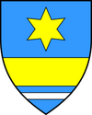        OPĆINSKO VIJEĆEKLASA: 061-01/24-01/2URBROJ: 2196-7-01-24-1Babina Greda, 27. ožujka 2024.     Na temelju članka 17. Pravilnika o javnim priznanjima Općine Babina Greda (“Službeni vjesnik Vukovarsko-srijemske županije” broj 4a/10), članka 6. i 7. Statuta Općine Babina Greda („Službeni vjesnik Vukovarsko- srijemske županije“ broj 11/09, 04/13, 03/14, 01/18, 13/18, 03/20, 04/21, 16/23 i 18/23), Općinsko vijeće Općine Babina Greda na 27. sjednici održanoj dana 27. ožujka 2024. godine, donijelo je sljedećuO D L U K UI.	Donosi se Odluka o davanju javnih priznanja za postignuća i doprinos od značaja za razvoj i ugled Općine Babina Greda i to:Dodjelu PLAKETE „Zlatni grb Općine Babina Greda“:Prihvaća se prijedlog Općinskog načelnika za dodjelu Plakete „Zlatni grb Općine Babina Greda“.1. KATA LEŠIĆ,2. VALENTIN KATUŠIĆ.Dodjelu PLAKETE „Srebrni grb Općine Babina Greda“:Prihvaća se prijedlog Općinskog načelnika za dodjelu Plakete „Srebrni grb Općine Babina Greda“.1. ILIJA RAJKOVIĆ,2. HRVATSKE AUTOCESTE d.o.o,3. ŠUMARIJA MIKANOVCI.Dodjelu ZAHVALNICE Općine Babina Greda:Prihvaća se prijedlog Općinskog načelnika za dodjelu ZAHVALNICE:1. GARDIJSKO OKLOPNO- MEHANIZIRANA BRIGADA HRVATSKE KOPNENE VOJSKE,2. MEGA LOOK, Obrt za čišćenje objekata i visokotlačno pranje, vl. Marko Nujić,3. JURICA BIRUŠKI,4. JURAJ KOMUŠAR,5. IVICA SIGUR,6. ŽELJKA BRELIĆ,7. MARTINA GORUPIĆ,8. ZORAN STAŠEVIĆ, 9. FILIP POPOVIĆ,10. LUKA ŠEVERDIJA,11. STEVO KUZMINSKI,12. PEJO ARLOVIĆ.II.Sastavni dio ove Odluke je Prijedlog Općinskog načelnika za dodjelu priznanja navedenih u točki I. ove Odluke.III.Ova Odluka stupa na snagu osmog (8) dana od dana objave u „Službenom vjesniku Vukovarsko- srijemske županije“PREDSJEDNIK OPĆINSKOG VIJEĆA:Tomo Đaković+*xfs*pvs*lsu*cvA*xBj*qEC*oCa*qdA*uEw*tuk*pBk*-
+*yqw*dyD*qza*Duj*ugc*dzi*lro*zil*yma*jus*zew*-
+*eDs*lyd*lyd*lyd*lyd*tuj*ruB*BEj*ltb*zdo*zfE*-
+*ftw*yxi*Bhk*lmC*mDi*msw*rlt*dsw*csg*CCc*onA*-
+*ftA*yaF*wCd*CyE*uDq*wtl*dyg*Aro*lDm*ywt*uws*-
+*xjq*bmC*Bli*Bhy*EBj*Clw*ifA*Dqw*jCc*Bob*uzq*-
